ИЗМЕНЕНИЯв Регламент рассмотрения обращений граждан 
в Администрации городского округа Лыткарино Московской области1. Приложение 2 к Регламенту изложить в следующей редакции:КАРТОЧКА ЛИЧНОГО ПРИЕМАN клп-          отСрок исполнения:Заявитель:Адрес:Содержание:Тематика:Дата приема:Прием проводит:Резолюция: ______________________________________________________________________________________________________________________________________________________________________________________________________________________                                                                                                                                    _____________                                                                (подпись)».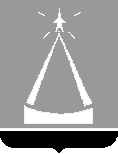 ГЛАВА  ГОРОДСКОГО  ОКРУГА  ЛЫТКАРИНО  МОСКОВСКОЙ  ОБЛАСТИПОСТАНОВЛЕНИЕ14.03.2023  №  113-пг.о. ЛыткариноО внесении изменений в Регламент рассмотрения 
обращений граждан в Администрации городского 
округа Лыткарино Московской областиВо исполнение распоряжения Губернатора Московской области 
от 02.09.2014 № 284-РГ «Об основных мероприятиях по развитию межведомственной системы электронного документооборота Московской области», с учетом письма Администрации Губернатора Московской области от 29.04.2022 № ИСХ-6608/03-13 и с целью совершенствования деятельности Администрации городского округа Лыткарино по организации работы 
с обращениями граждан на личном приеме постановляю:1. Внести изменения в Регламент рассмотрения обращений граждан 
в Администрации городского округа Лыткарино Московской области, утвержденный постановлением главы городского округа Лыткарино 
от 19.04.2022 № 240-п, согласно приложению.2. Заместителю главы Администрации – управляющему делами Администрации городского округа Лыткарино Завьяловой Е.С. обеспечить опубликование настоящего постановления в установленном порядке 
и размещение на официальном сайте городского округа Лыткарино Московской области в сети «Интернет».3. Контроль за исполнением настоящего постановления возложить 
на заместителя главы Администрации – управляющего делами 
Администрации городского округа Лыткарино Завьялову Е.С. К.А. КравцовПриложениек постановлению главы городского округа Лыткариноот 14.03.2023 № 113-п«Приложение 2к Регламенту рассмотренияобращений граждан в Администрациигородского округа Лыткарино Московской области